Large Format Printer setup in Maintop Software.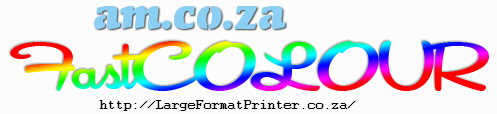 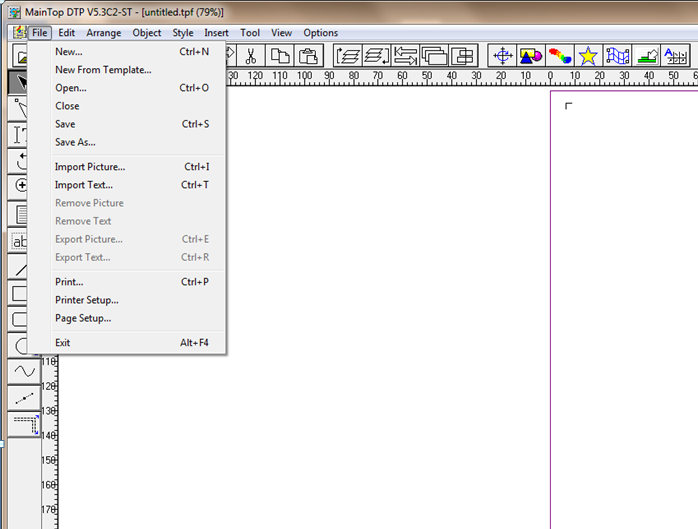 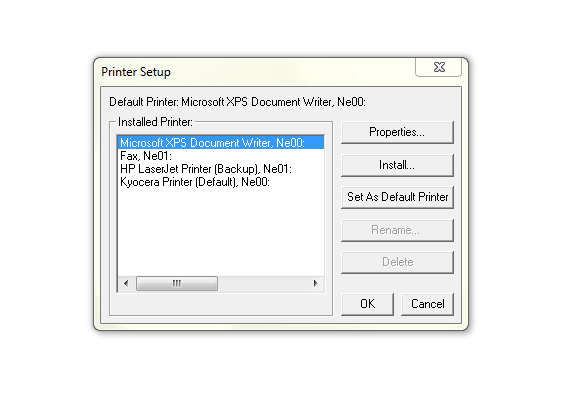 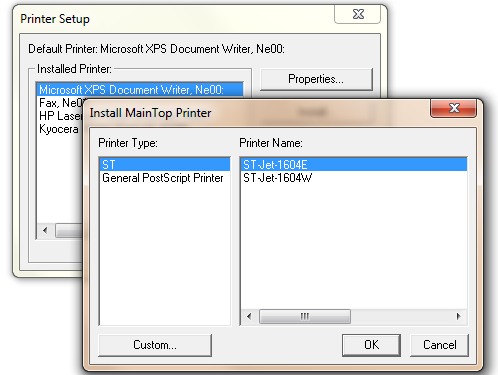 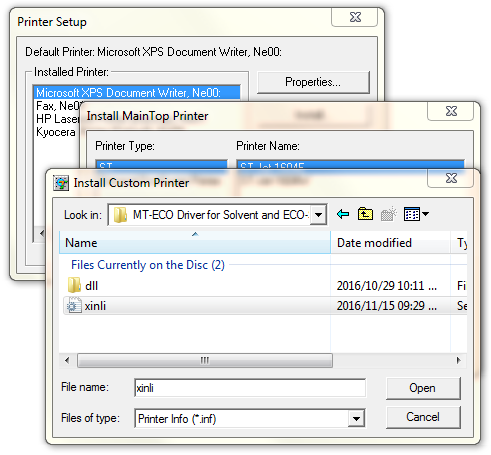 \FastCOLOUR Printer\Maintop Driver for FastCOLOUR DX5,DX7 Single Head\MT-ECO Driver for Solvent and ECO-Solvent InkIf you are no longer in possession of the utility disc you can access it from am.co.za/utility/disc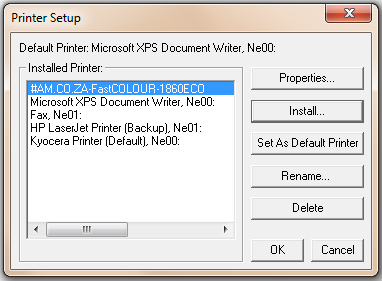 Printing from Maintop Software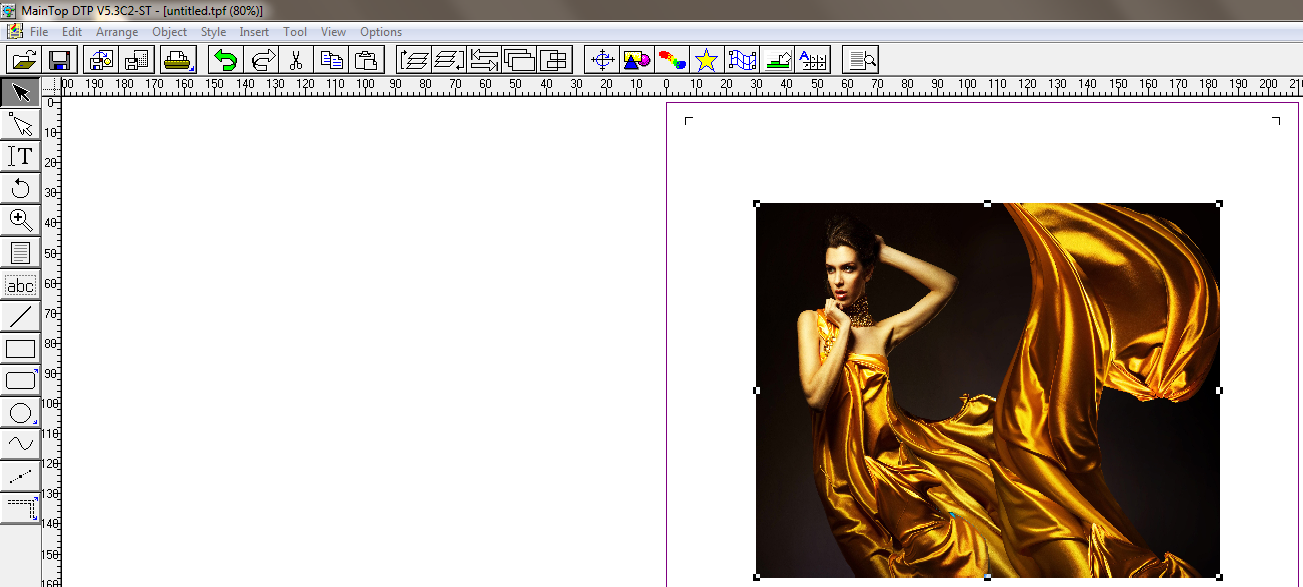 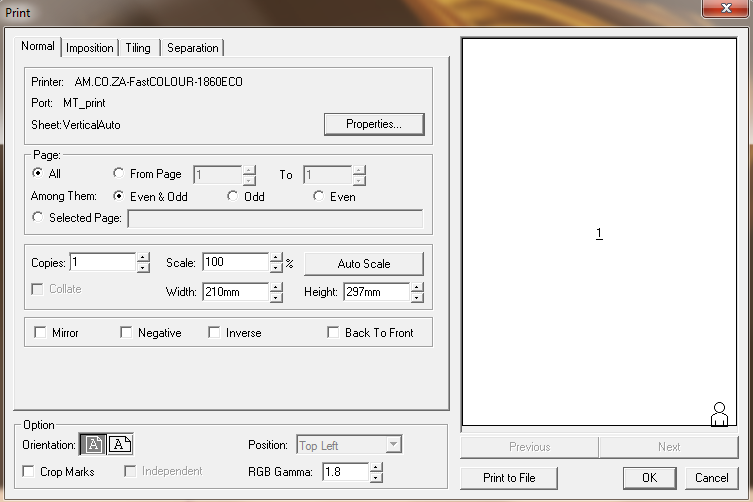 1.Change resolution to 720*2160dpi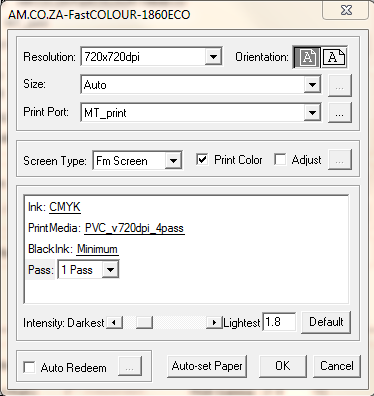 2.Under Print Media select the required number of Passes. Please note the selection has to correspond to the number of passes on the Pass option.
